新 书 推 荐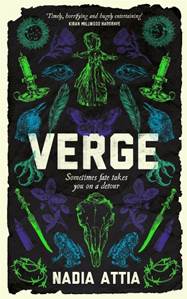 中文书名：《边缘》英文书名：VERGE作    者：Nadia Attia出 版 社：Profile Books代理公司：ANA/Lauren Li页    数：272页出版时间：2023年5月代理地区：中国大陆、台湾审读资料：电子稿类    型：成长小说内容简介：    由Serpent’s Tail出版社旗下令人激动的新人天才作者娜迪亚·阿提亚（Nadia Attia）创作的这部《边缘》是一部黑暗且震撼人心的处女作小说。娜迪亚将《边缘》描述为穿过一个分裂的王国的异教荒野的“带着民间恐怖色彩的公路之旅”， 除此之外，它还是许多东西：一个成年故事，一个惊悚故事，一个爱情故事，归根究底，它也是一个关于在一个不可预测的世界里，摆脱家庭、社会和我们自己对我们的限制，开辟属于自己的道路的寓言故事。    罗维娜是在诅咒的阴影下长大的。在她出生的那一天，250只椋鸟从天上掉下来，死去了。至少她母亲是这么说的。从那以后，她就被死亡所标记了。首先降临的是幻觉，接着她的男朋友也死去了。现在，她的父亲也去世了。    拯救就在北方的库尔克里特——她的祖母居住的地方，她是唯一能解除诅咒的人，但前提是罗维娜能在18岁之前找到她。这是一次穿越荒无人烟的土地的旅行，这块土地曾经是一个统一的王国，但现在早已分崩离析，成为许多个自治县，人口密度与边境无异。她这场旅行的司机，是在她母亲的农场工作的一名工人，名叫哈利姆（Halim），是一个20岁的埃及男子。    这趟旅程远非一帆风顺。罗维娜尖刻，沉浸在自己的诅咒里，她能在一切地方看到死亡；哈利姆紧张、安静，与属于自己的恶魔进行着斗争。他们所穿越的土地是神秘且危险的，那里的人们把旧的传统与新的偏见结合在一起。罗维娜与哈利姆经历了享乐的五月节庆活动、立起的石头、哥特式庄园、秘密结社和危险的公路竞赛，而一场始于意志之战的斗争很可能发展成一个联盟——甚至一种更深的关系——只要他们能放下戒备，尽情释放他们的野性。重要卖点：这是一次不屈不挠、宏大浪漫的旅程，它伴随着《该死的世界》（End of the F*cking World）中的成人过程中的享乐主义、中世纪令人毛骨悚然的民间恐怖传说和马克斯·波特（Max Porter）的《兰尼》（Lanny）中黑暗的乡村力量，照亮了我们社会今天所面临的挑战。这是一部以英国为背景的寓意丰富的小说，既具思辨性，又有文学性。它将吸引莎拉·莫斯（Sarah Moss）、菲奥娜·莫斯利（Fiona Mozley）的《艾尔麦特》（Elmet）和黛西·约翰逊（Daisy Johnson）的读者；与此同时，科斯蒂·洛根（Kirsty Logan）和基兰·米尔伍德·哈格雷夫（Kiran Millwood Hargrave）的读者也会喜欢本书。娜迪亚·阿提亚是一位才华横溢的新秀，获得了小说奖（Faber Prize）和伦敦作家奖（London Writers Awards），她的处女作长篇小说既阴暗又令人愉悦。作者简介：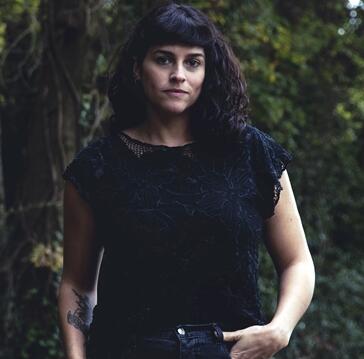 娜迪亚·阿提亚（Nadia Attia）是英国电影研究所（British Film Institute）的编辑和撰稿人，也是一名出版过作品的记者。2019年，她获得了费伯小说奖（Faber），并入选伦敦作家奖（London Writers Awards）。作为柯蒂斯·布朗小说写作课程的毕业生，娜迪亚已在《故事之城》（City of Stories）、《星之歌》（Star Songs）和《月亮站季刊》（Luna Station Quarterly）等文集和杂志上发表自己的作品。《边缘》是她的第一部长篇小说。媒体评价：    “我喜爱这部充满民间传说和自然的荒诞且神奇的小说，作者把这两位年轻的主人公——哈利姆和罗维娜——描绘得很精彩，他们大胆、勇敢，尽管命运已然展现，却依旧坚定地走自己的路，我深爱他们，虽然他们有时也让人生气！”----来自本书代理谢谢您的阅读！请将反馈信息发至：李文浩（Lauren Li）安德鲁·纳伯格联合国际有限公司北京代表处北京市海淀区中关村大街甲59号中国人民大学文化大厦1705室邮编：100872电话：010-82449901传真：010-82504200Email：Lauren@nurnberg.com.cn网站：www.nurnberg.com.cn豆瓣小站：英国安德鲁·纳伯格联合国际有限公司的小站 (douban.com)新浪微博：安德鲁纳伯格公司的微博_微博 (weibo.com)微信订阅号：“安德鲁﹒纳伯格联合国际有限公司北京代表处”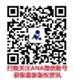 